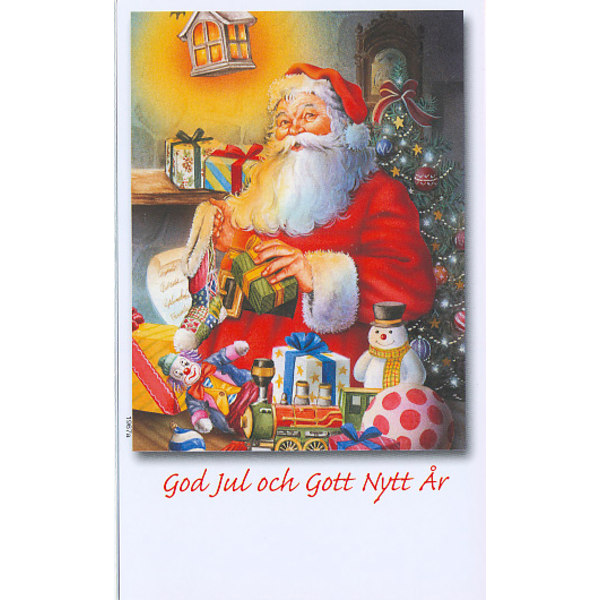                      Falkenbergs och Hertings Rotary klubb, Julen 2021      Välkomna till en julinspirerande mingelafton med mat, dryck och musikinslag av Bosse W.  Denna kväll träffas vi i gamla Falkenhus, Holgersgatan 21, där numer Kålle Gunnarssonhuserar. Den 13 december med början klockan 18,00 serveras en välkomstdrink, därefter smak av Julens läckerheter. Pris per person är 375:-.  Vi har kraftfullt reducerade priser på öl, snaps och vin,                 då vi själva kan hantera detta i denna lokal. Överskottet går till Rotary Doctors.Så välkommen med respektive och bindande anmälan senast den 8 december till nedanstående.                                           Betalning sker på plats med swish eller cash.Bo Weiland			                          Peter Wolfhagen070 558 82 75, bo.weiland@telia.com		070 824 66 35. peter@affarsbyran.com